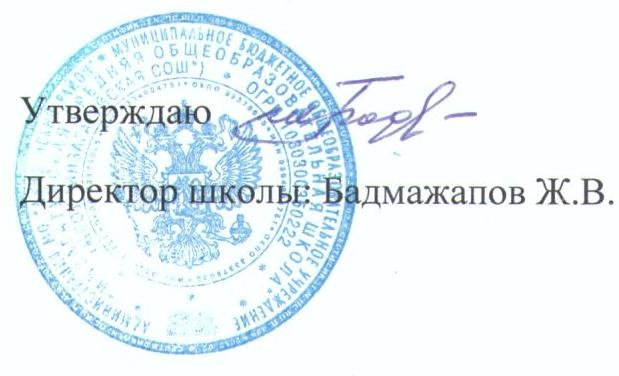 Положение о библиотечном фонде 1 . Общие положенияс1. Библиотека является структурным подразделением муниципального бюджетного общеобразовательного учреждения «Инзагатуйская  средняя общеобразовательная школа» (далее – ОУ), участвующим в учебно-воспитательном процессе в целях обеспечения права участников образовательного процесса на бесплатное пользование библиотечно-информационными ресурсами.1.2. Цели библиотеки соотносятся с целями ОУ: формирование общей культуры личности обучающихся на основе усвоения обязательного минимума содержания общеобразовательных программ, их адаптация к жизни в обществе, создание основы для осознанного выбора и последующего освоения профессиональных образовательных программ, воспитание гражданственности, трудолюбия, уважения к правам и свободам человека, любви к окружающей природе, Родине, семье, формирование здорового образа жизни.1.3.Библиотека руководствуется в своей деятельности федеральными законами, указами и распоряжениями Президента Российской Федерации, постановлениями и распоряжениями Правительства Российской Федерации, Уставом школы, Законом об образовании.1.4.Деятельность библиотеки основывается на принципах демократии, гуманизма, общедоступности, приоритета общечеловеческих ценностей, гражданственности, свободного развития личности.1.5.Организация обслуживания участников образовательного процесса производится в соответствии с правилами техники безопасности и противопожарными, санитарно-гигиеническими требованиями.     2. Основные задачи2.1. Обеспечение участникам образовательного процесса — обучающимся, педагогическим работникам, родителям (иным законным представителям) обучающихся (далее — пользователям) — доступа к информации, знаниям, идеям, культурным ценностям посредством использования библиотечно-информационных ресурсов общеобразовательного учреждения на различных носителях: бумажном (книжный фонд, фонд периодических изданий), цифровом (CD-диски), коммуникативном (компьютерные сети) и иных носителях;2.2. Воспитание культурного и гражданского самосознания, помощь в социализации обучающегося, развитии его творческого потенциала;2.3. Формирование навыков независимого библиотечного пользователя: обучение поиску, отбору и критической оценке информации;2.4. Совершенствование предоставляемых библиотекой услуг на основе внедрения новых информационных технологий и компьютеризации библиотечно-информационных процессов, формирование комфортной библиотечной среды.3. Основные функции3.1. Библиотека формирует фонд библиотечно-информационных ресурсов  ОУ:комплектует универсальный фонд учебными, художественными, научными, справочными, педагогическими и научно-популярными документами на книжной основе;пополняет фонд информационными ресурсами из сети Интернет, базами и банками данных других учреждений и организаций;аккумулирует фонд документов, создаваемых в школе (лучших рефератов обучающихся и др.);осуществляет размещение, организацию и сохранность документов;3.2. Библиотека создает информационную продукцию:осуществляет аналитико-синтетическую переработку информации;организует и ведет справочно-библиографический аппарат: каталоги (алфавитный, систематический), картотеки (систематическую картотеку статей, тематические картотеки), электронный каталог;обеспечивает информирование пользователей об информационной продукции;3.3. Библиотека осуществляет дифференцированное библиотечно-информационное обслуживание обучающихся:создает условия для реализации самостоятельности в обучении, познавательной, творческой деятельности с опорой на коммуникацию;организует обучение навыкам независимого библиотечного пользователя и потребителя информации, содействует интеграции комплекса знаний, умений и навыков работы с книгой и информацией;оказывает информационную поддержку в решении задач, возникающих в процессе их учебной, самообразовательной и досуговой деятельности;организует массовые мероприятия, ориентированные на развитие общей и читательской культуры личности;содействует членам педагогического коллектива и администрации учреждения в организации образовательного процесса и досуга обучающихся (просмотр видеофильмов,  CD-дисков);3.4. Библиотека осуществляет дифференцированное библиотечно-информационное обслуживание педагогических работников:выявляет информационные потребности и удовлетворяет запросы, связанные с обучением, воспитанием и здоровьем детей;выявляет информационные потребности и удовлетворяет запросы в области педагогических инноваций и новых технологий;осуществляет текущее информирование (дни информации, обзоры новых поступлений и публикаций), информирование руководства школы по вопросам управления образовательным процессом.3.5. Библиотека осуществляет дифференцированное библиотечно-информационное обслуживание родителей (иных законных представителей) обучающихся:удовлетворяет запросы пользователей и информирует о новых поступлениях в библиотеку;консультирует по вопросам организации семейного чтения, знакомит с информацией по воспитанию детей, консультирует по вопросам учебных изданий для обучающихся.4. Организация деятельности библиотеки4.1. Наличие укомплектованной библиотеки в школе обязательно. Частичная централизация библиотечно-библиографических процессов в межшкольных библиотечных объединениях проводится по приказу органов управления образованием.4.2. Библиотечно-информационное обслуживание осуществляется на основе библиотечно-информационных ресурсов в соответствии с учебным и воспитательным планами школы,  программами,  проектами и планом работы библиотеки.4.3. Фонд учебной литературы комплектуется на средства краевых, муниципальных субвенций (224 рубля в год на одного ученика), спонсорской помощи, дарения.4.4. В целях обеспечения модернизации библиотеки в условиях информатизации образования и в пределах средств, школа обеспечивает библиотеку:необходимыми служебными и производственными помещениями в соответствии со структурой библиотеки и нормативами по технике безопасности эксплуатации компьютеров (отсутствие высокой влажности, запыленности помещения, коррозионно-активных примесей или электропроводящей пыли) и в соответствии с положениями СанПиН;современной электронно-вычислительной, телекоммуникационной и копировально-множительной техникой и необходимыми программными продуктами;ремонтом и сервисным обслуживанием техники и оборудования библиотеки;библиотечной техникой и канцелярскими принадлежностями.4.5. Образовательное учреждение создает условия для сохранности аппаратуры, оборудования и имущества библиотеки.4.6. Ответственность за систематичность и качество комплектования основного фонда библиотеки, комплектование учебного фонда в соответствии с федеральными перечнями учебников и учебно-методических изданий, создание необходимых условий для деятельности библиотеки несет директор ОУ.4.7. Режим работы библиотеки определяется заведующим библиотекой  в соответствии с правилами внутреннего распорядка школы. При определении режима работы библиотеки предусматривается выделение:двух часов рабочего времени ежедневно на выполнение внутрибиблиотечной работы;одного раза в месяц — санитарного дня, в который обслуживание читателей не производится;не менее одного раза в месяц — методического дня.5. Управление. Штаты5.1. Управление библиотекой осуществляется в соответствии со штатным расписанием библиотекарем.5.2. Общее руководство деятельностью библиотеки осуществляет директор ОУ.5.3. Библиотекарь несет ответственность в пределах своей компетенции перед  обучающимися, их родителями (иными законными представителями) за организацию и результаты деятельности библиотеки в соответствии с функциональными обязанностями, предусмотренными квалификационными требованиями, трудовым договором.5.4. Библиотекарь  назначается директором школы, является членом педагогического коллектива и входит в состав педагогического совета ОУ.5.5. Библиотекарь  разрабатывает и представляет директору ОУ на утверждение следующие документы:а) положение о библиотеке, правила пользования библиотекой;б)  планово-отчетную документацию (дневник библиотеки, суммарную книгу учета учебников, суммарную книгу учета художественной литературы).5.6. Библиотекарь может осуществлять педагогическую деятельность. Совмещение библиотечно-информационной и педагогической деятельности осуществляется работником библиотеки только на добровольной основе.6. Права и обязанности библиотекаря6.1. Библиотекарь имеет право:6.1.1. Самостоятельно выбирать формы, средства и методы библиотечно-информационного обслуживания образовательного и воспитательного процессов в соответствии с целями и задачами, указанными в Уставе ОУ и Положении о библиотеке;6.1.2. Проводить в установленном порядке факультативные занятия, уроки и кружки библиотечно-библиографических знаний и информационной культуры;6.1.3. Определять источники комплектования информационных ресурсов;6.1.4. Изымать и реализовывать документы из фондов в соответствии с инструкцией по учету библиотечного фонда;6.1.5. Определять в соответствии с правилами пользования библиотекой школы, утвержденными директором  школы, и по согласованию с родительским комитетом или попечительским советом виды и размеры компенсации ущерба, нанесенного пользователями библиотеки;6.1.6. Иметь ежегодный трудовой оплачиваемый отпуск;6.1.7. Быть представленным к различным формам поощрения, наградам и знакам отличия, предусмотренным для работников образования и культуры;6.1.8. Повышать свою квалификацию в установленные сроки.6.2. Библиотекарь обязан:6.2.1. Обеспечить пользователям возможность работы с информационными ресурсами библиотеки;6.2.2. Информировать пользователей о видах предоставляемых библиотекой услуг;6.2.3. Обеспечить научную организацию фондов и каталогов;6.2.4. Формировать фонды в соответствии с утвержденными федеральными перечнями учебных изданий, образовательными программами общеобразовательного учреждения, интересами, потребностями и запросами всех категорий пользователей;6.2.5. Совершенствовать информационно-библиографическое и библиотечное обслуживание пользователей;6.2.6. Обеспечивать сохранность использования носителей информации, их систематизацию, размещение и хранение; обеспечивать режим работы в соответствии с потребностями пользователей и работой школы;6.2.7. Отчитываться в установленном порядке перед директором ОУ.7. Права и обязанности пользователей библиотеки7.1. Пользователи библиотеки имеют право:7.1.1. Получать полную информацию о составе библиотечного фонда, информационных ресурсах и предоставляемых библиотекой услугах;7.1.2. Пользоваться справочно-библиографическим аппаратом библиотеки;7.1.3. Получать консультационную помощь в поиске и выборе источников информации;7.1.4. Получать во временное пользование на абонементе и в читальном зале печатные издания, аудиовизуальные документы и другие источники информации;7.1.5. Продлевать срок пользования документами;7.1.6. Получать тематические, фактографические, уточняющие и библиографические справки на основе фонда библиотеки;7.1.7. Получать консультационную помощь в работе с информацией на электронных носителях при пользовании электронным и иным оборудованием;7.1.8. Участвовать в мероприятиях, проводимых библиотекой;7.1.9. Обращаться для разрешения конфликтной ситуации к директору ОУ.7.2. Пользователи библиотеки обязаны:7.2.1. Соблюдать правила пользования библиотекой;7.2.2. Бережно относиться к произведениям печати (не вырывать, не загибать страниц, не делать в книгах подчеркиваний, пометок), иным документам на различных носителях, оборудованию, инвентарю;7.2.3. Поддерживать порядок расстановки документов в открытом доступе библиотеки, расположения карточек в каталогах и картотеках;7.2.4. Пользоваться ценными и справочными документами только в помещении библиотеки;7.2.5. Убедиться при получении документов в отсутствии дефектов, а при обнаружении проинформировать об этом работника библиотеки. Ответственность за обнаруженные дефекты в сдаваемых документах несет последний пользователь;7.2.6. Расписываться в читательском формуляре за каждый полученный учебник (старшеклассники при подготовке к ЕГЭ);7.2.7. Возвращать документы в библиотеку в установленные сроки;7.2.8. Заменять документы библиотеки в случае их утраты или порчи им равноценными, либо компенсировать ущерб в размере, установленном правилами пользования библиотекой;7.2.9. Полностью рассчитаться с библиотекой по истечении срока обучения или работы в общеобразовательном учреждении.7.3. Порядок пользования библиотекой:7.3.1. Запись обучающихся школы в библиотеку производится по списочному составу класса в индивидуальном порядке, педагогических и иных работников школы, родителей (иных законных представителей) обучающихся — по паспорту;7.3.2. Перерегистрация пользователей библиотеки производится ежегодно;7.3.3. Документом, подтверждающим право пользования библиотекой, является читательский формуляр;7.3.4. Читательский формуляр фиксирует дату выдачи пользователю документов из фонда библиотеки и их возвращения в библиотеку.7.4.Порядок пользования абонементом:7.4.1. пользователи имеют право получить на дом из многотомных изданий не более двух документов одновременно;7.4.2. максимальные сроки пользования документами:учебники, учебные пособия — учебный год;научно-популярная, познавательная, художественная литература — 1 месяц;периодические издания, издания повышенного спроса — 15 дней;7.4.3. пользователи могут продлить срок пользования документами, если на них отсутствует спрос со стороны других пользователей.7.5. Порядок пользования читальным залом:7.5.1. документы, предназначенные для работы в читальном зале, на дом не выдаются;7.5.2. энциклопедии, справочники, редкие, ценные и имеющиеся в единственном экземпляре документы выдаются только для работы в читальном зале;7.6. Порядок работы с компьютером, расположенным в библиотеке:7.6.1.  работа с компьютером участников образовательного процесса производится по графику, утвержденному директором ОУ и в присутствии сотрудника библиотеки;7.6.2.  разрешается работа за одним персональным компьютером не более двух человек одновременно;7.6.3.   работа с компьютером производится согласно утвержденным санитарно-гигиеническим требованиям.7.7. Правила пользования школьными учебниками.7.7.1.   Обучающиеся подписывают каждый учебник, полученный из школьной библиотеки;7.7.2.  Учебники должны иметь дополнительную съемную обложку;7.7.3.  Обучающиеся обязаны возвращать школьные учебники в опрятном виде. В случае необходимости их ремонтируют (подклеивают, подчищают).7.7.4.  В случае порчи или утери учебников обучающиеся должны возместить их новыми или равноценными по согласованию со школьной библиотекой.